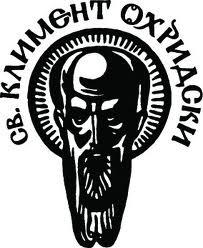 Софийски университет „Свети Климент Охридски“Факултет по славянски филологииКатедра по българска литератураСИМЕОН ЯНЕВ. ПРЕЗ ИЗПИТАНИЯТА НА ВРЕМЕТОПРОГРАМАна научна конференция, посветена на 80-годишнината на изследователя, писателя и преподавателя30 септември – 1 октомври 2022 г. Първа зала на Софийския университетOnline: https://meet.google.com/sxo-hwhx-uue [Google Meet]30.09.20229:00. Откриване на конференцията от доц. д-р Бойко Пенчев – декан на Факултета по славянски филологии, проф. дфн Николай Папучиев – ръководител на Катедрата по българска литература, с участието на проф. дфн Симеон Янев.Симеон Янев. Ученият и писателятМодератори: Иван Иванов (онлайн участие), Надежда Стоянова9:30 – 9:50. Светлана Стойчева. Симеон Янев – сътворителят на контексти (онлайн участие)9:50 – 10:10. Дора Колева. Симеон Янев: участта български писател10:10 – 10:30. ДискусияКласическо и (пост)модерноМодератор: Надежда Стоянова10:30 – 10:45. Иван Русков. Разказът самоубийство (онлайн участие)10:45 – 11:00. Николай Чернокожев. Небесата на Елин Пелин11:00 – 11:15. Татяна Ичевска. Старостта в разказите на Йордан Йовков (онлайн участие)11:15 – 11:30. Милена Кирова. Българската литература влиза във второто десетилетие на 21. век: романът през 2011 година11:30 – 11:45. Дискусия11:45 – 13:00. Обедна почивкаБългарски литературноисторически сюжети. I частМодератор: Мария Маринова-Панова13:00 – 13:15. Сава Сивриев, За антропоцентричните решения в „Италия“ (1884) на Иван Вазов13:15 – 13:30. Николета Пътова. Драматургията на Иван Вазов – критически дебати13:30 – 13:45. Димитър Бурла. За жанра на „Бай Ганьо“13:45 – 14:00. Калина Лукова. Критическият дебат за Г. П. Стаматов (онлайн участие)14:00 – 14:15. Дискусия14:15 – 14:30. ПочивкаРоманите на Симеон ЯневМодератори: Иван Иванов (онлайн), Надежда Стоянова14:30 – 14:45. Иван Иванов. Постмодерният роман на Симеон Янев – пътуване през времето и отвъд 14:45 – 15:00. Петър Стефанов. „Биография на мъртвия век“ – романов епос за моралната нищета и духовната посветеност15:00 – 15:15. Петър Михайлов. Наблюдения върху един роман, писан повече от 30 години („Биография на мъртвия век“).15:15 – 15:30. Георги Велев. „След потопа“ (Наблюдения над дилогията „Биографии на отрепки“)15:30 – 15:45. Дискусия15:45 – 16:00. ПочивкаБългарски литературноисторически сюжети. II частМодератор: Мартин Колев16:00 – 16:15. Бисера Дакова. Между декадентското клише и автопародията, или за взаимоотекванията между два „различни“ разказа на Елин Пелин (онлайн участие)16:15 – 16:30. Младен Енчев. Още малко за пародийното в детските поемки на Елин Пелин (онлайн участие)16:30 – 16:45. Мартин Колев. „Чудни приключения с много страсти и много геройства, и много опасности“: наративна идентичност при персонажите на Матвей Вълев16:45 – 17:00. Дискусия17:00. Коктейл в Първа зала на Софийския университет01.10.2022Парадигми и интерпретацииМодератор: Владимир Игнатов10:00 – 10:15. Мария Маринова-Панова. Книга Естир от Стария Завет – ресакрализация на приказни сюжети и исторически реминисценции10:15 – 10:30. Владимир Игнатов. Ранобудници и поручители: измерения на възрожденския нравствен идеал (прозаическите преводи на Юри Кисимов по страниците на сп. „Училище“)10:30 – 10:45. Андриана Спасова. Модерната рефлективност на Найден Геров и пътеписната проза след Освобождението10:45 – 11:00. Дискусия11:00 – 11:15. ПочивкаСъвременни (авто)рефлексииМодератори: Надежда Стоянова, Ивона Въртелкова11:15 – 11:30. Радослав Радев. Проблемът за обратната рафлексия при четене на художествен текст (онлайн)11:30 – 11:45. Ирен Александрова. Личността като диалог11: 45 – 12:00. Росица Чернокожева. „Прочетено крадешком“ – интимността на дневника12:00 – 12:15. Почивка12:15 – 12: 30. Галина Вълчева-Димитрова. Огънчето на поезията, или за един възможен авто/биографичен сюжет в творчеството на Петя Дубарова (онлайн участие)12:30 – 12:45. Полина Пенкова. Употреби на пародията в женското писане: два случая12:45 – 13:00. Надежда Стоянова. „Атласът“ като литературноисторически проект13:00 – 13:30. Дискусия13:30. Закриване на научната конференцияОрганизатори: проф. д-р Иван Иванов, гл. ас. д-р Надежда Стоянова, гл. ас. д-р Мария Маринова-Панова, докторант Мартин Колев, студент Ивона Въртелкова